Information on registration and participation in the conferenceThe participants should be registered for the conference before February 10, 2020 through the websites: www.sitmn.pl and www.imn.gliwice.pl or by sending the completed registration form to the following e-mail address: sitmn@sitmn.plThe costs of the participation per person:With accommodation in a single room – 922.50 EURWithout accommodation – 615 EURThe costs of participation include: accommodation, conference materials, simultaneous translation, coffee breaks, lunches, dinners.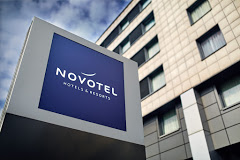    30-105 Kraków, T. Kościuszki St. 5The conference fee should be paid before February 12, 2020 to the following bank account: Stowarzyszenie Inżynierów i Techników Metali Nieżelaznych ul. Sowińskiego 5, 44-100 Gliwice Bank BNP Paribas, IBAN: PL87 2030  0045  1110  0000  0246  2630SWISS PPABPLPKXXXwith a note: GOZ/2020 and full name of the participantConference Secretary: Anna Królikowska, +48 32 238 04 55 (annak@imn.gliwice.pl)Kinga Lis, +48 32 238 03 50 (kinga.lis@imn.gliwice.pl)Maria Grzesik, +48 509 210 251 (sitmn@sitmn.pl)Stowarzyszenie Inżynierów i Techników Metali Nieżelaznych, ul. Sowińskiego 5, 44-100 Gliwice, e-mail address: sitmn@sitmn.plphone number: +48 32 238 05 60REGISTRATION FORM  “CIRCULAR ECONOMY IN NON-FERROUS METALS INDUSTRY”Kraków, Poland, February 26-28, 2020 Name and surname:Title:Institution/Company: Address:e-mail:Phone, fax:VAT ID no.: Reservation of accommodation (please choose the appropriate check box)        Accommodation in a single room        Without accommodationWe declare herein that the VAI ID and address given above, needed for issuing the VAT invoice, are correct. The registration fee includes the full cost of participation (accommodation and board, conference proceedings and VAT). 